LFK Marketing (55%)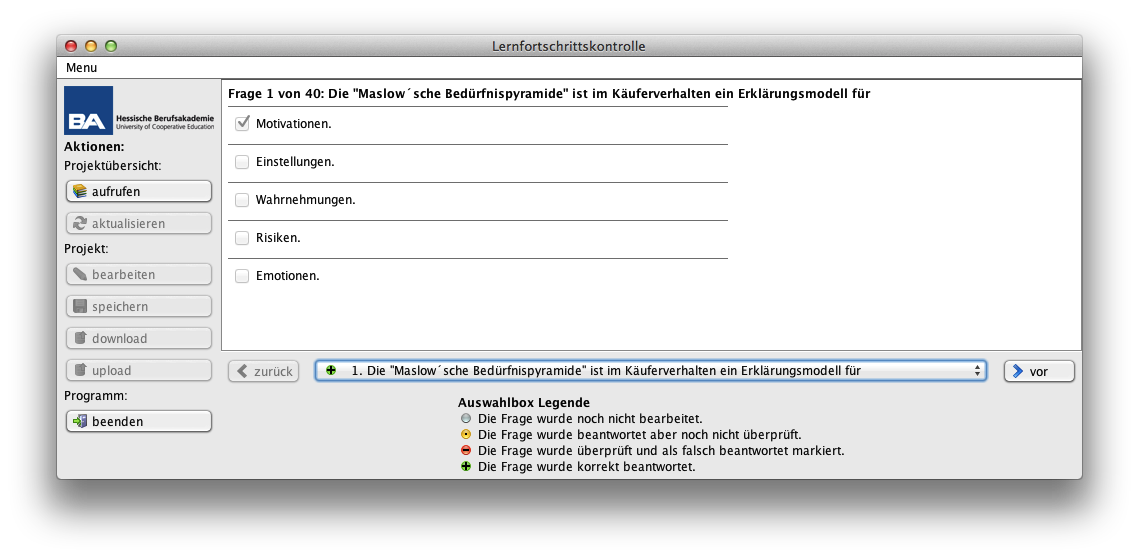 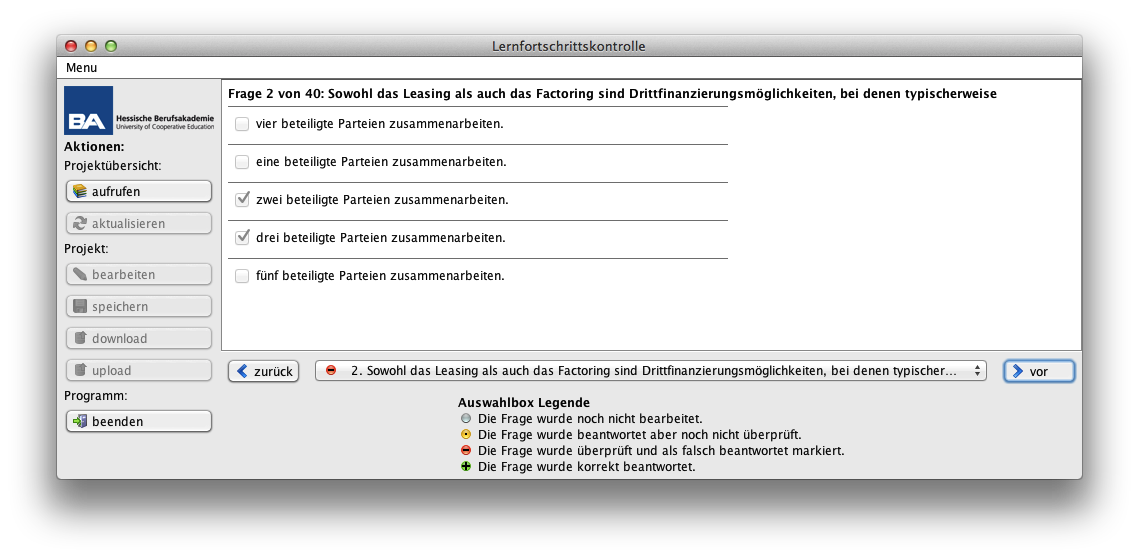 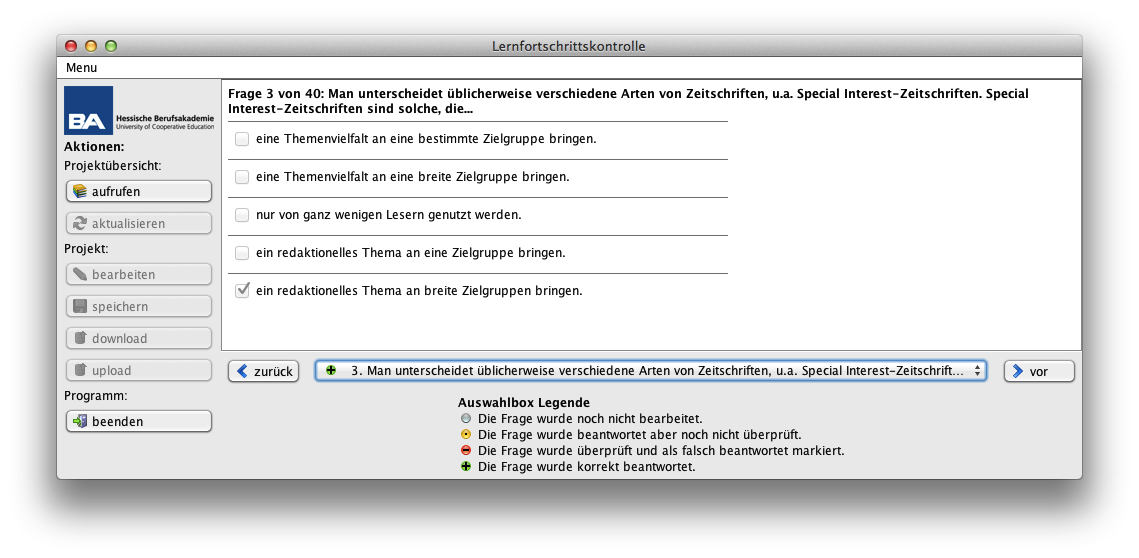 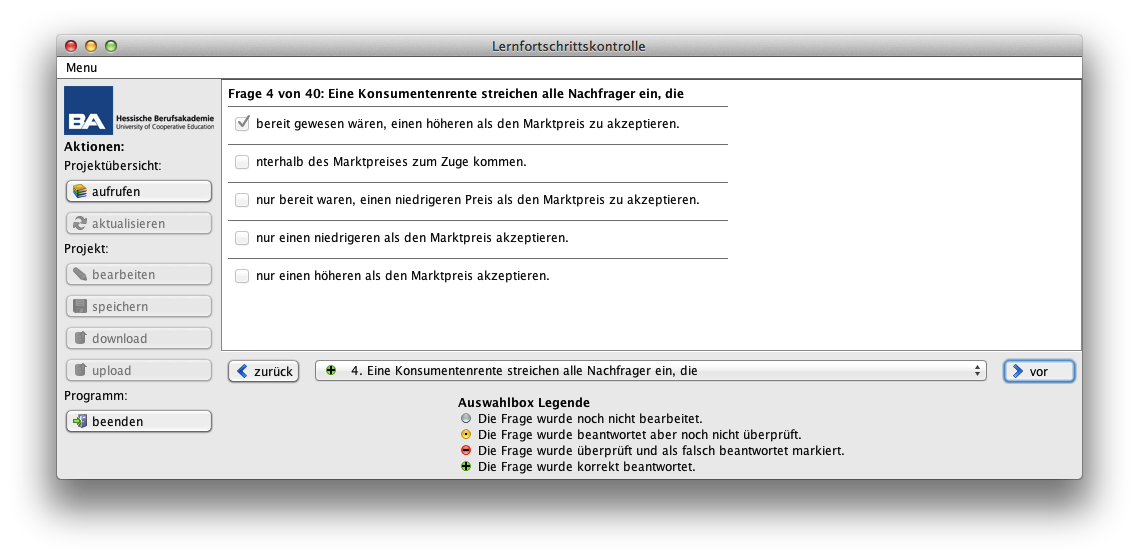 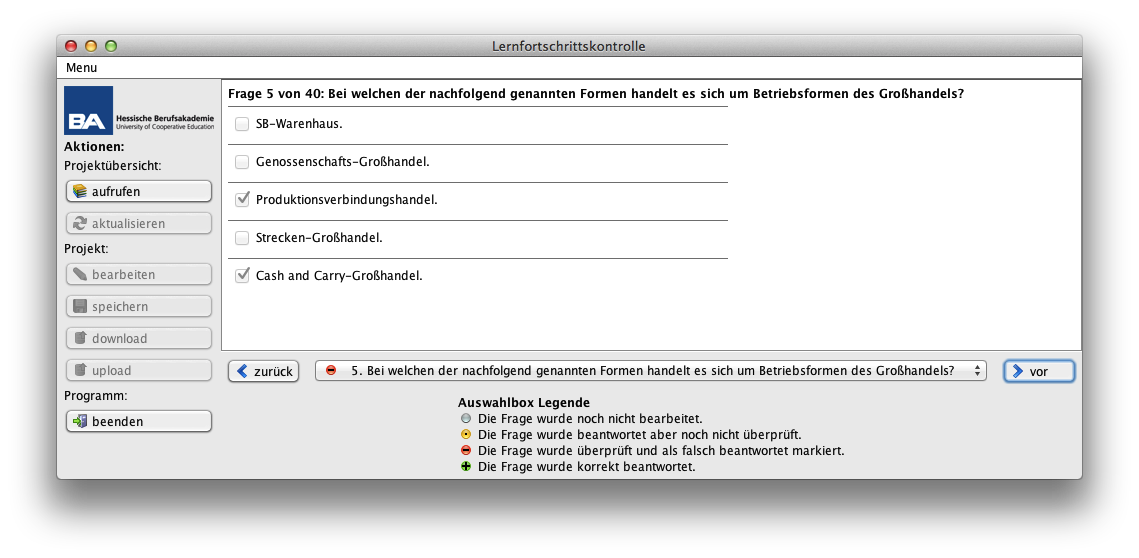 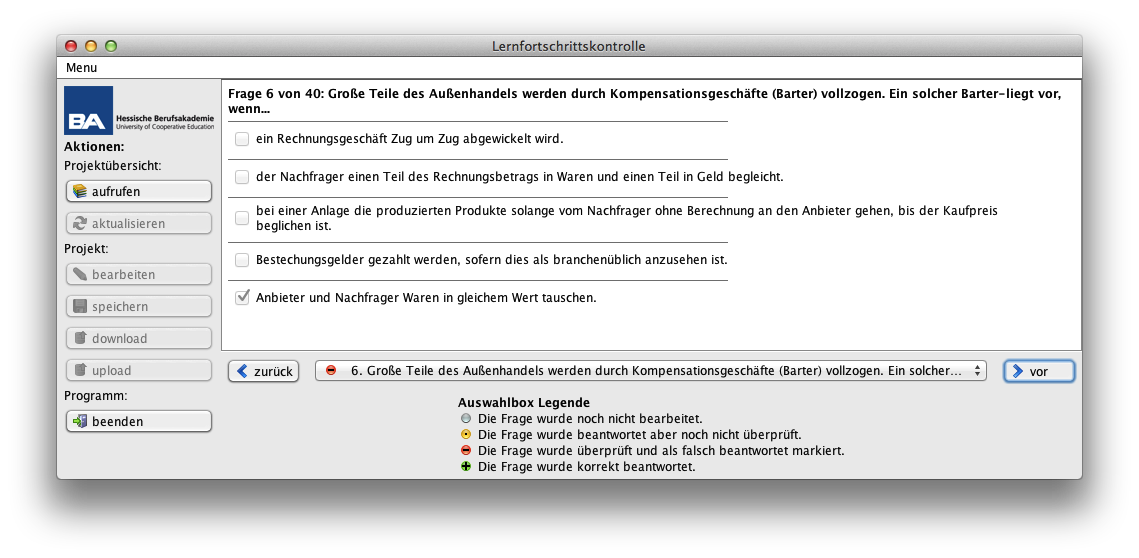 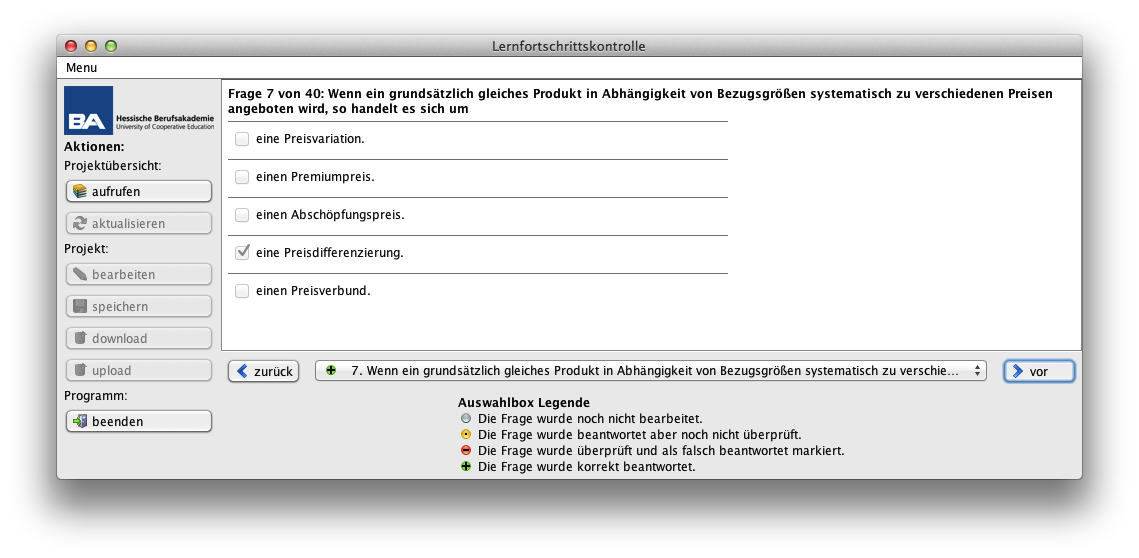 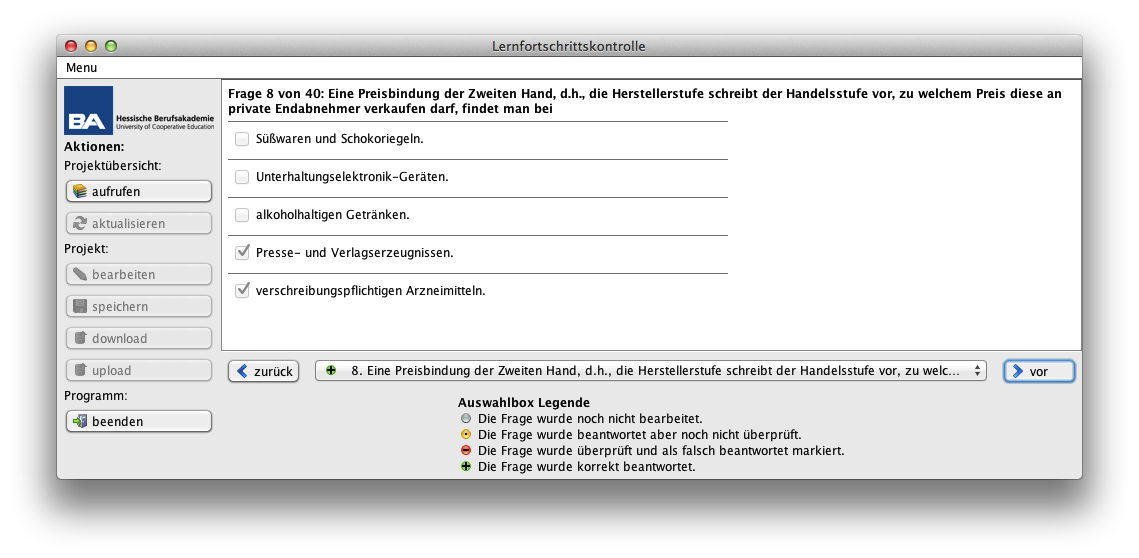 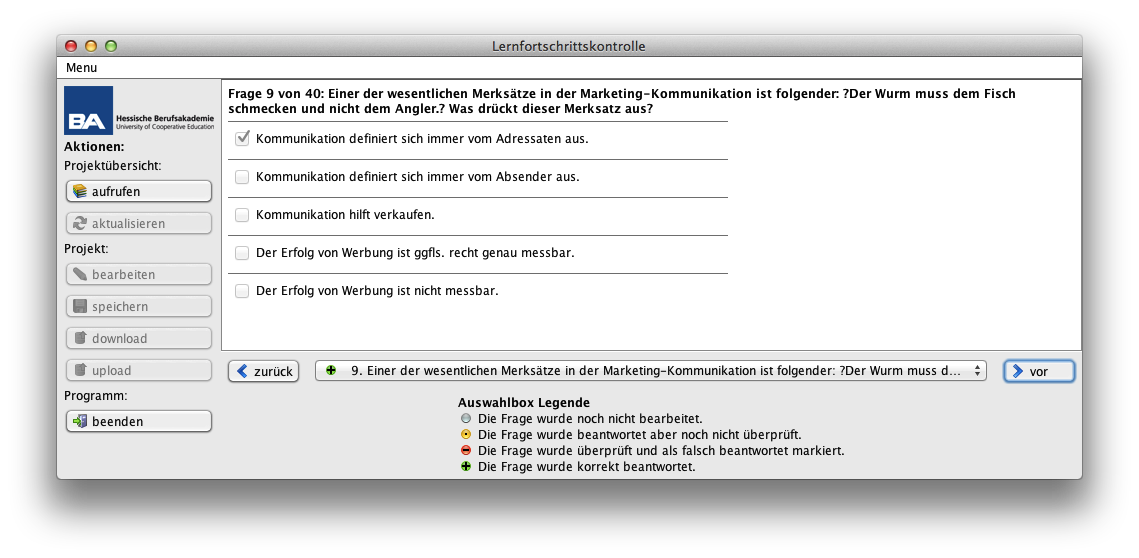 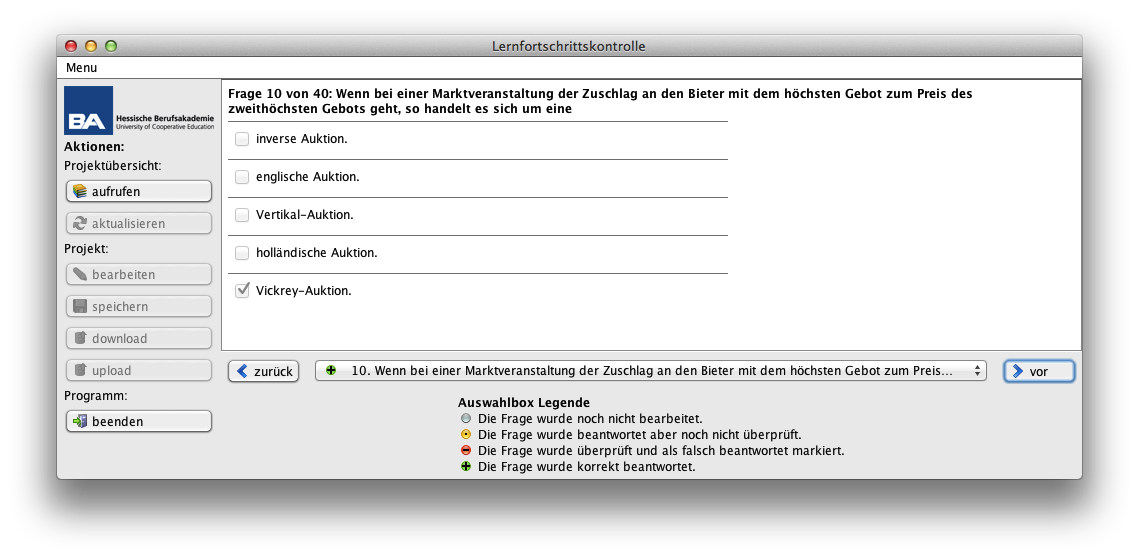 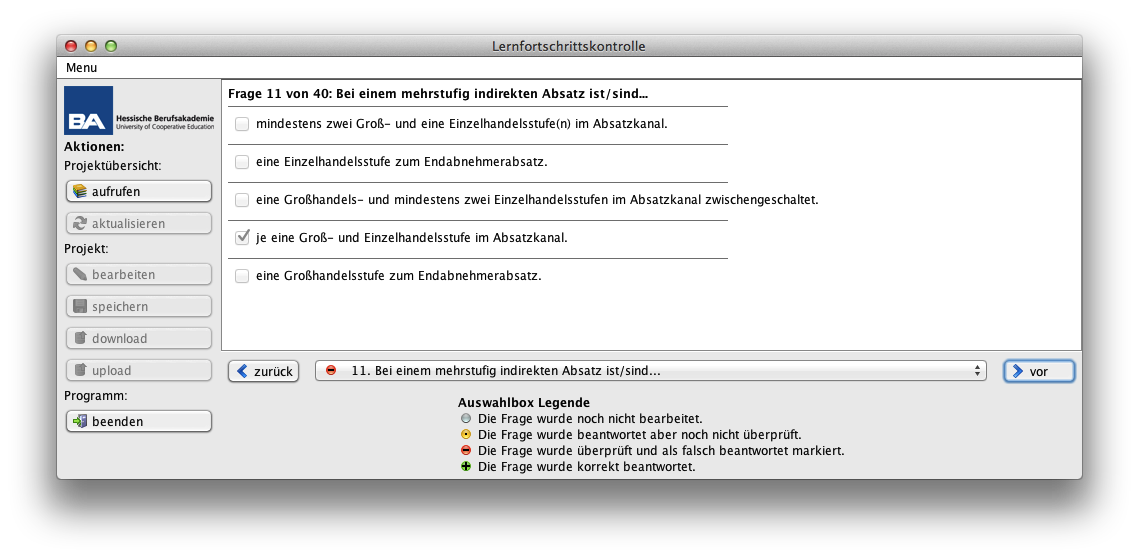 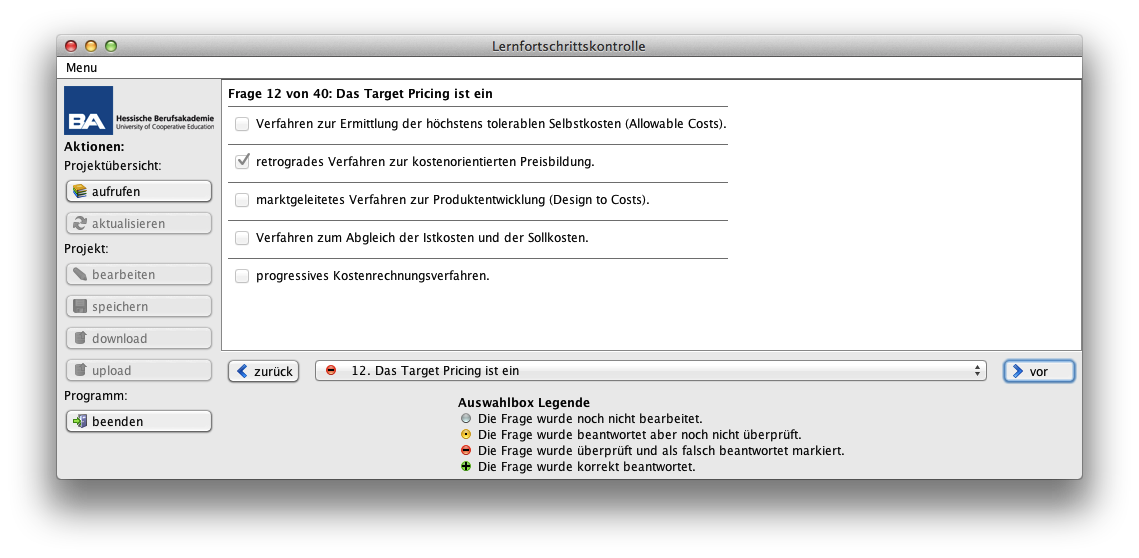 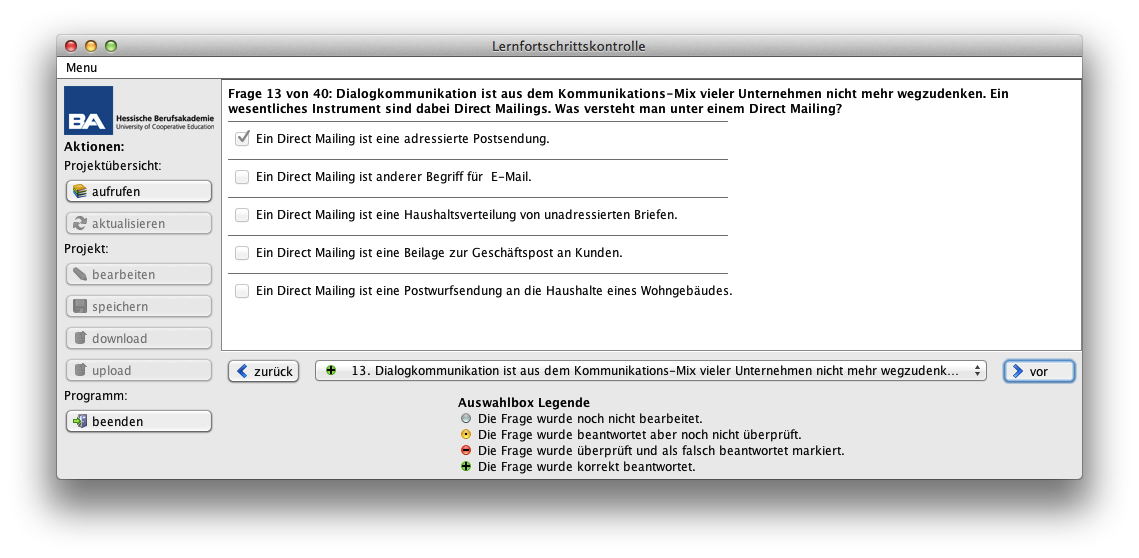 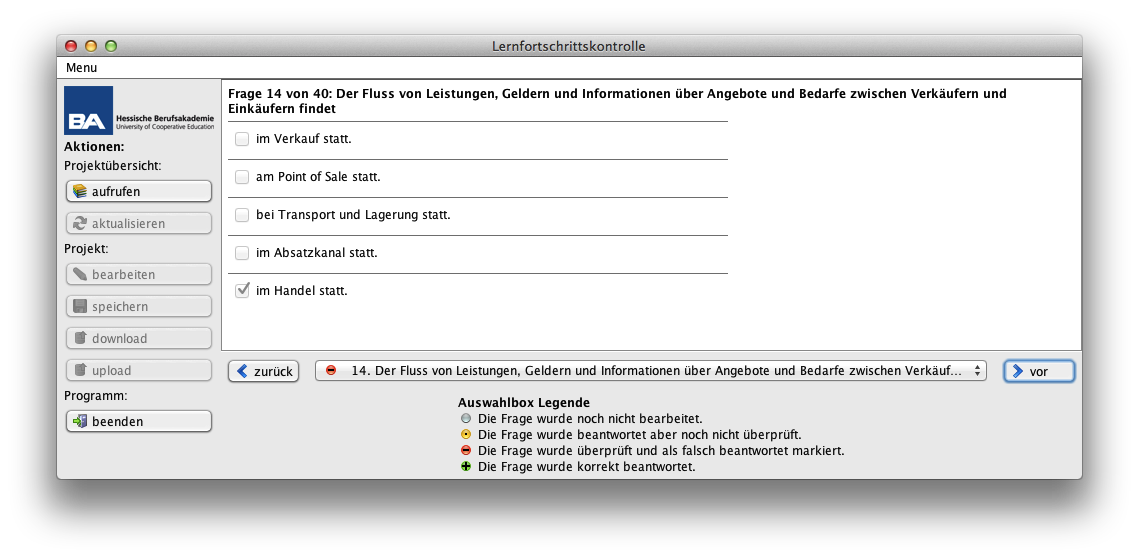 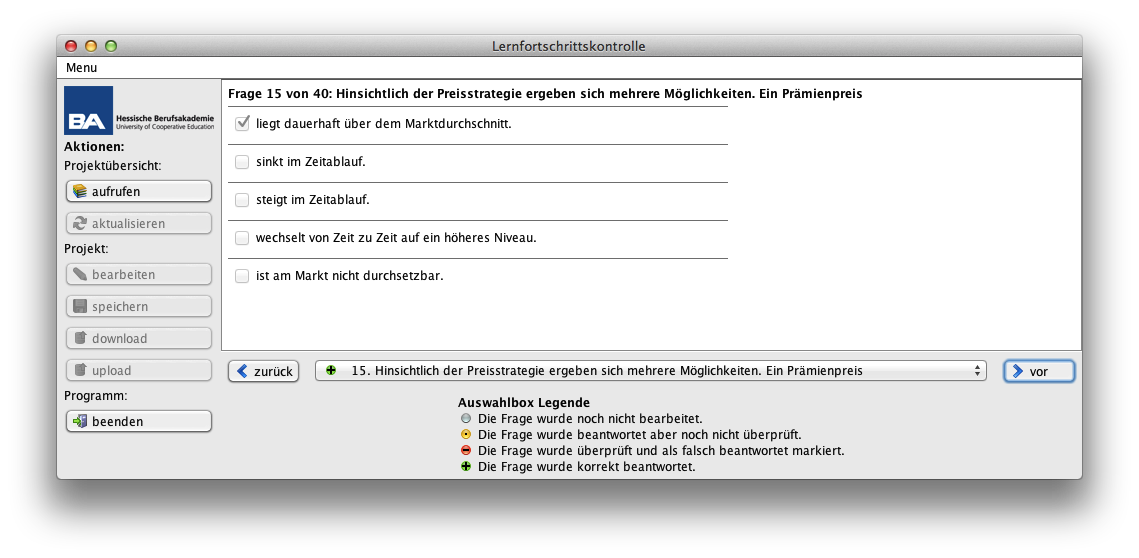 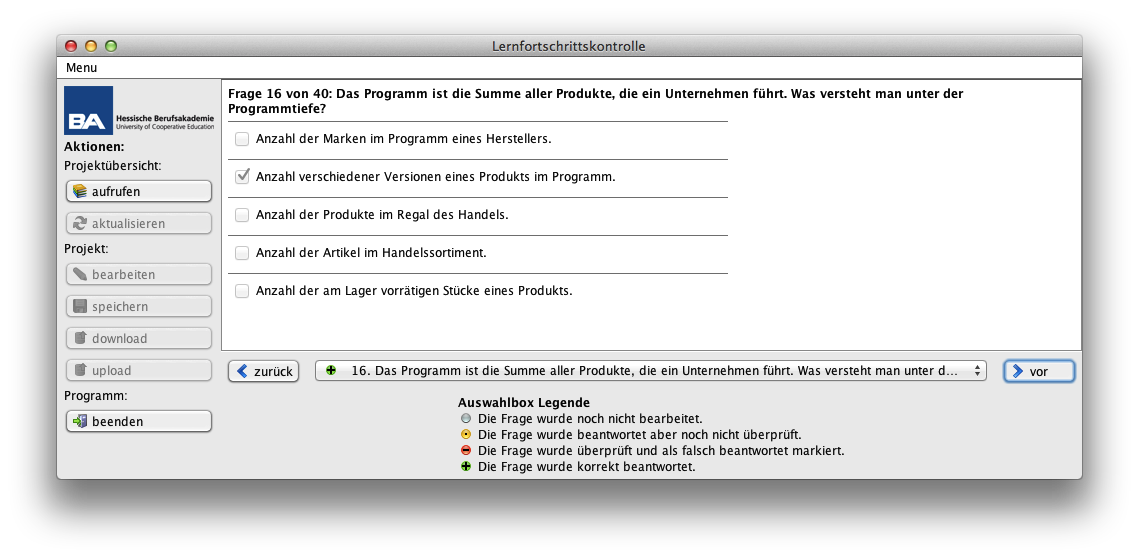 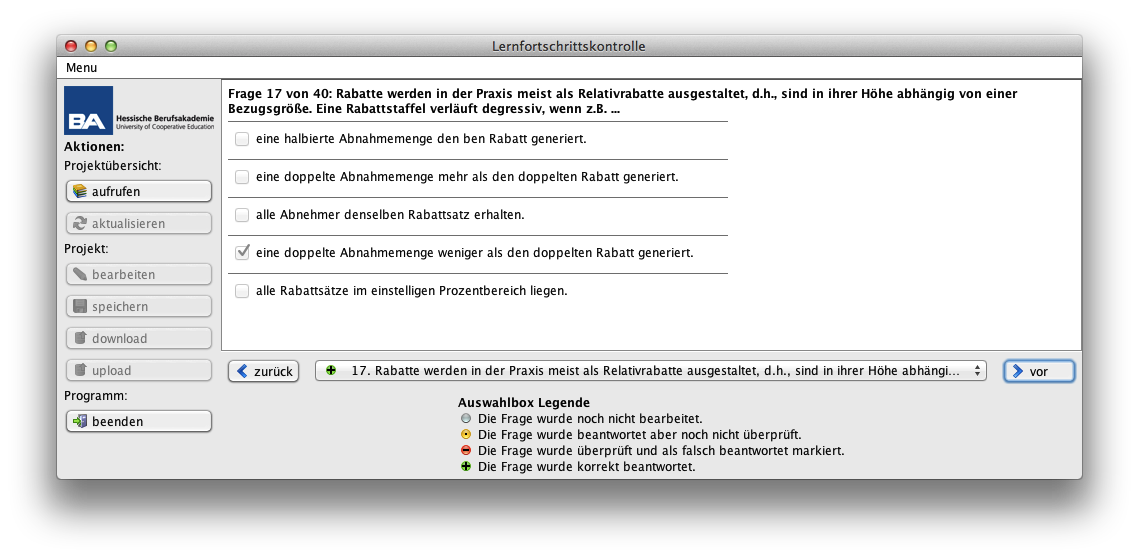 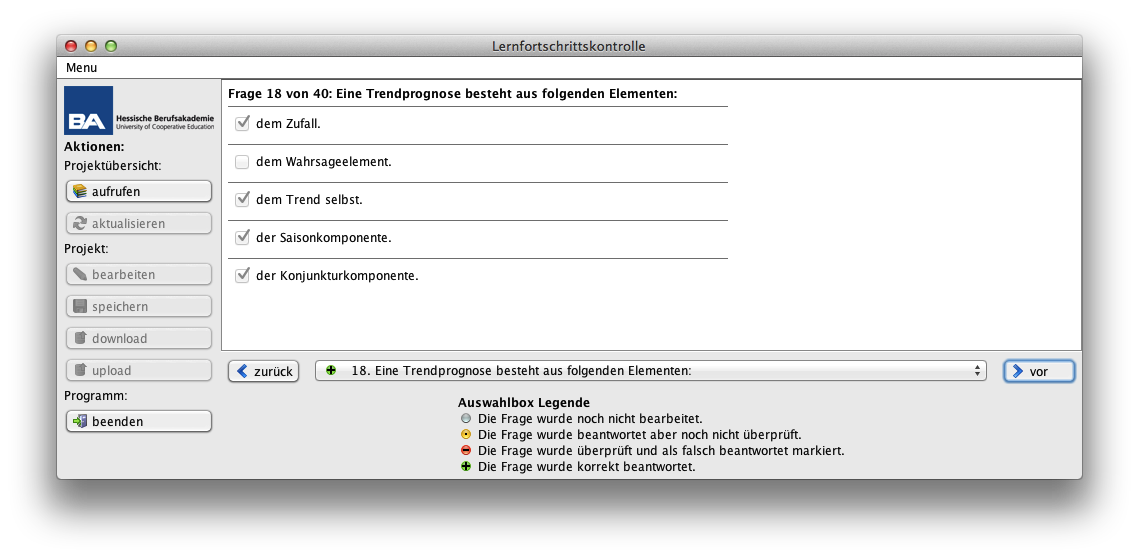 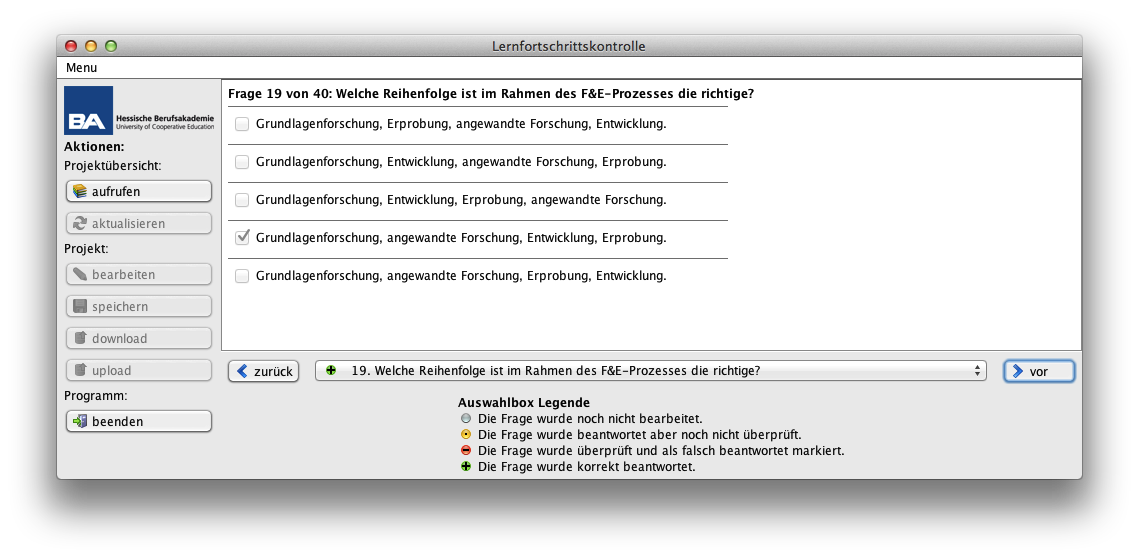 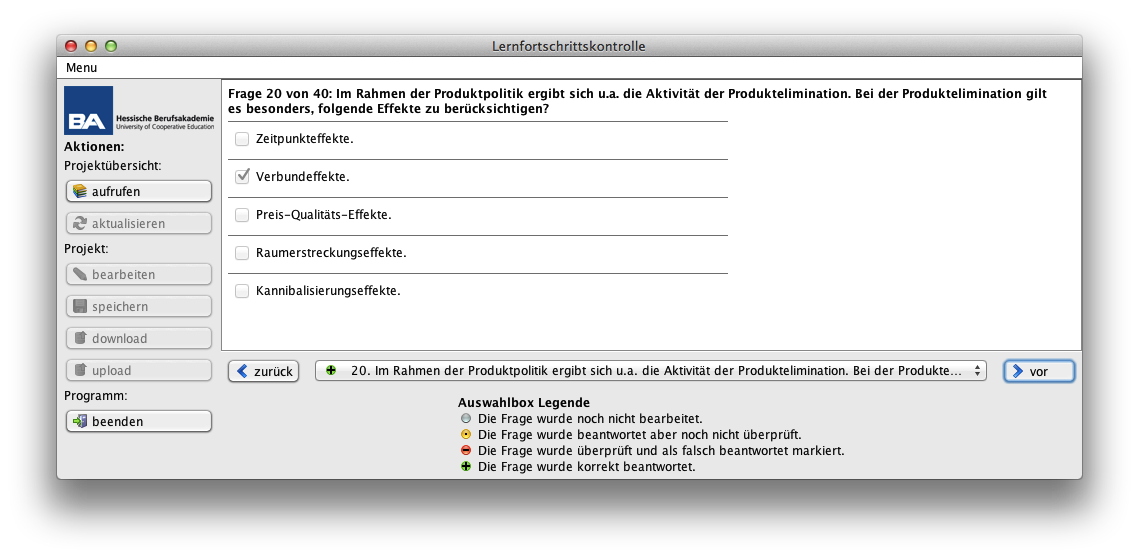 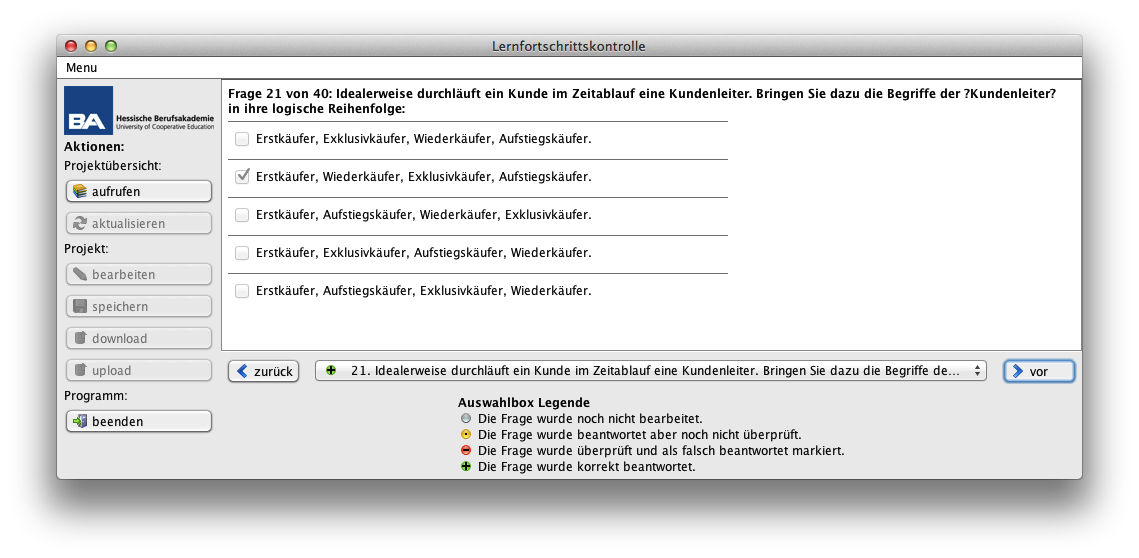 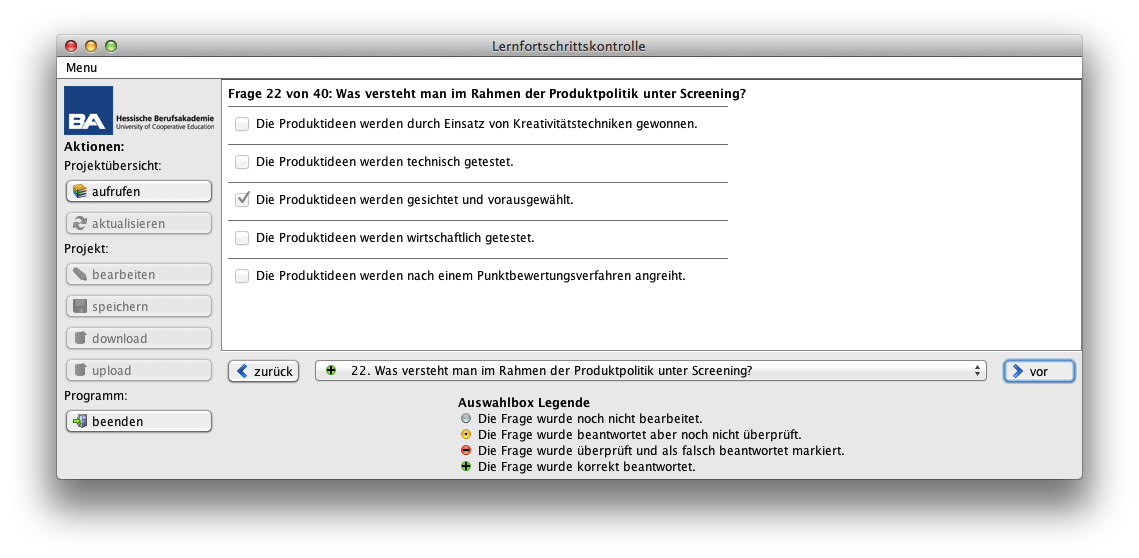 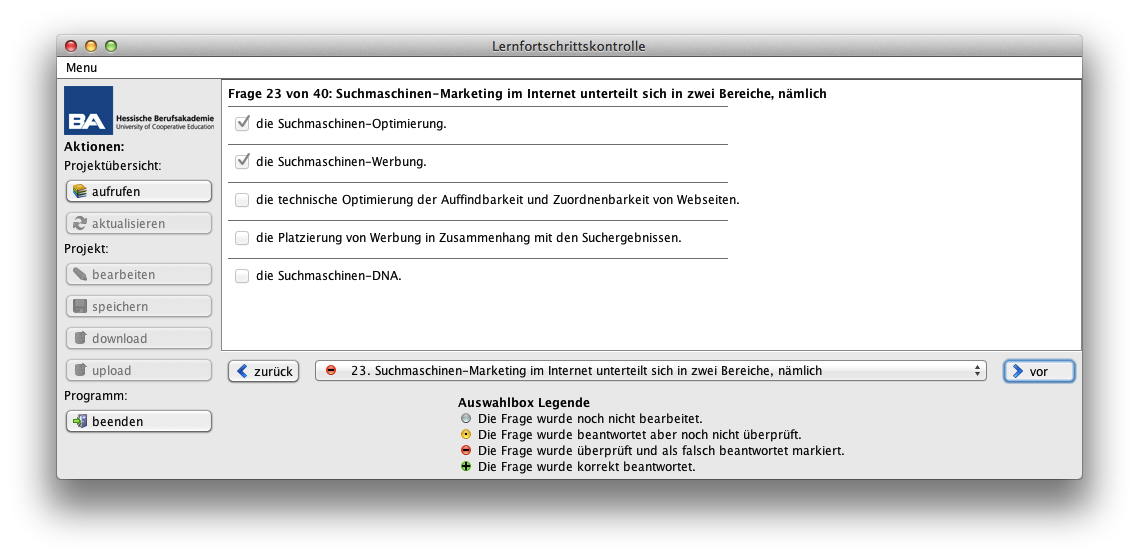 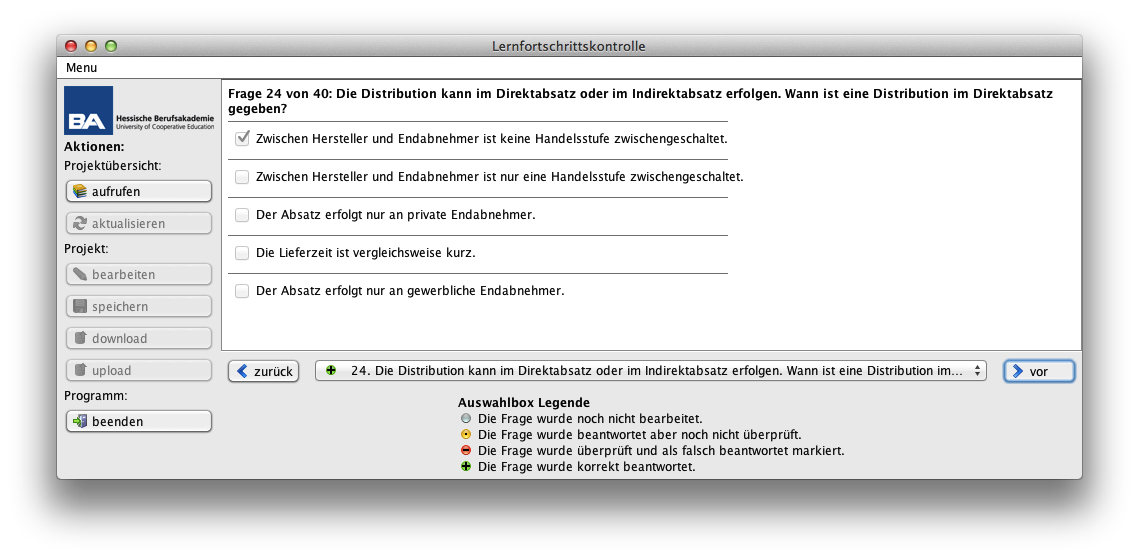 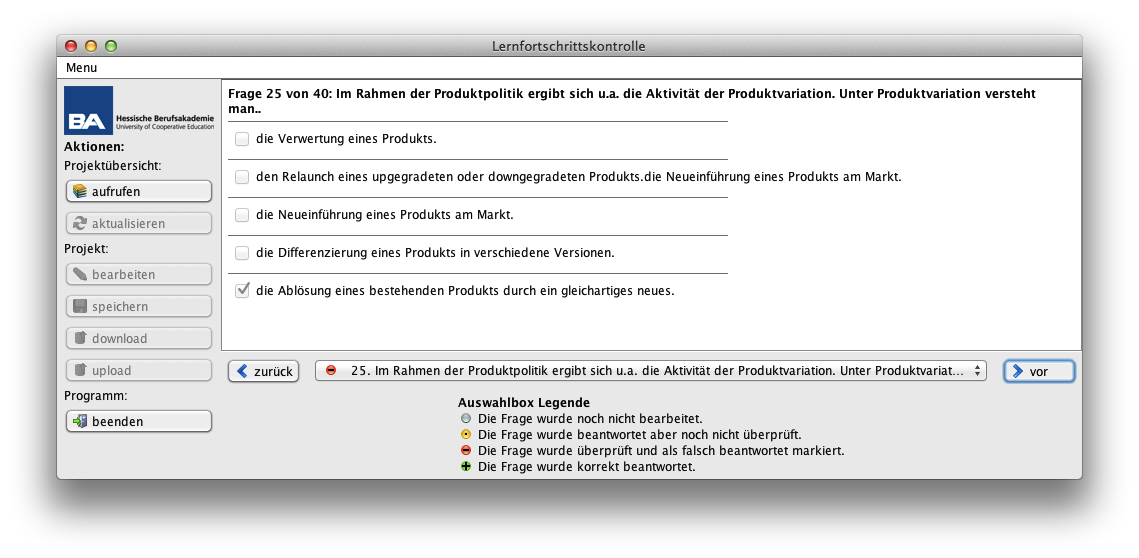 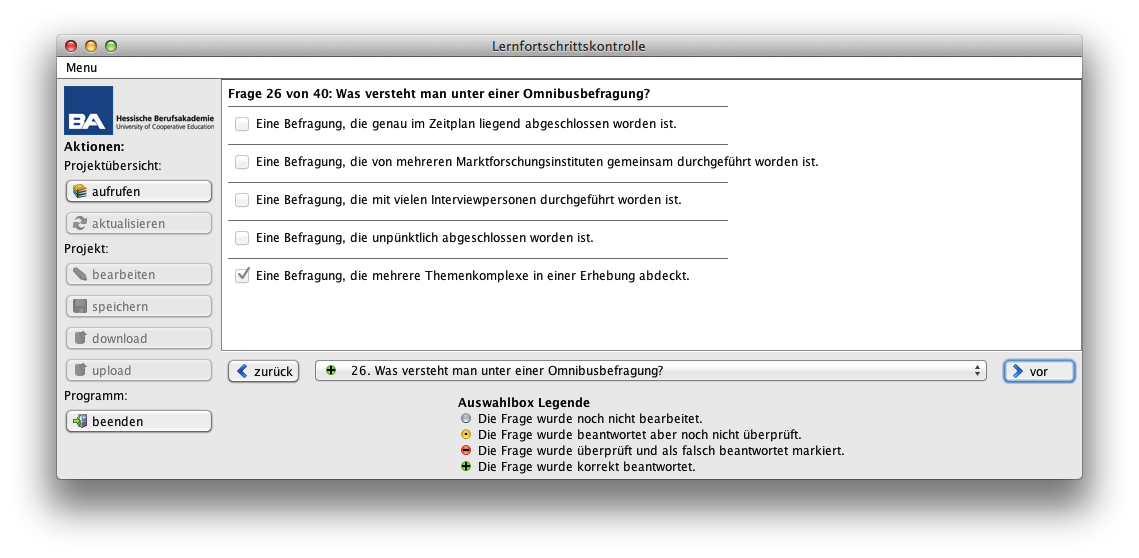 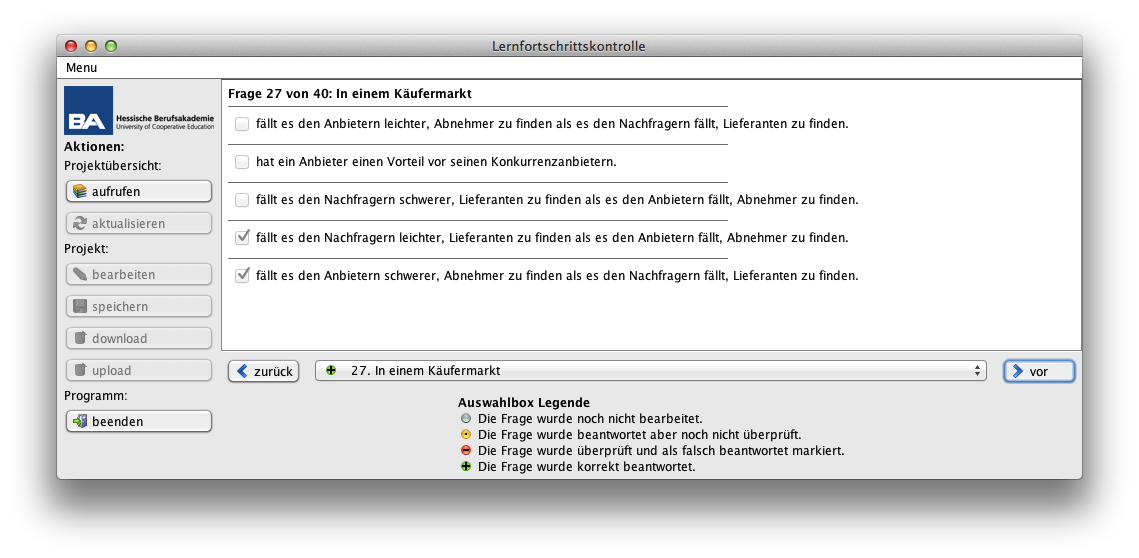 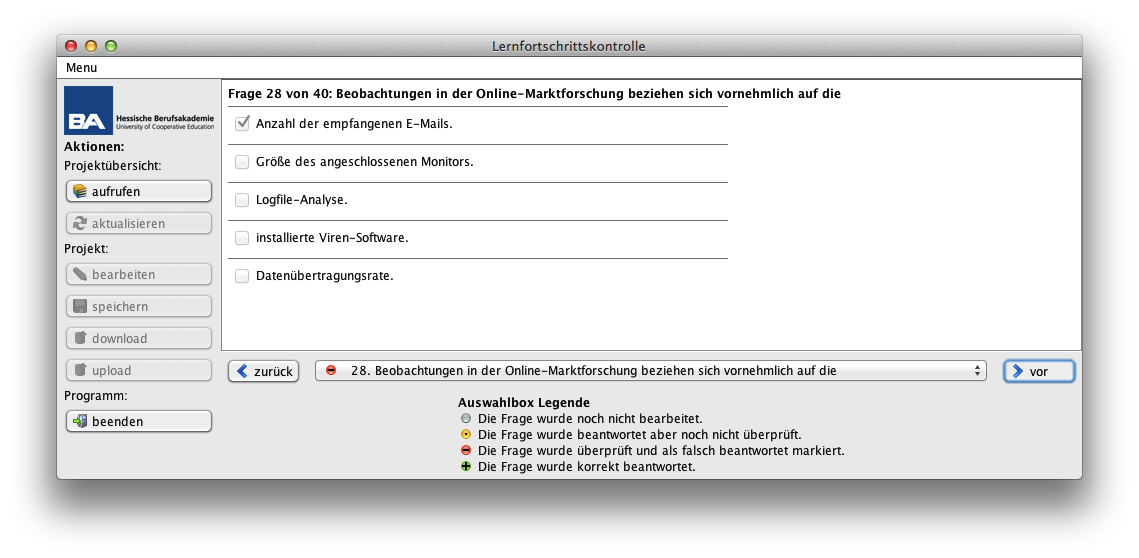 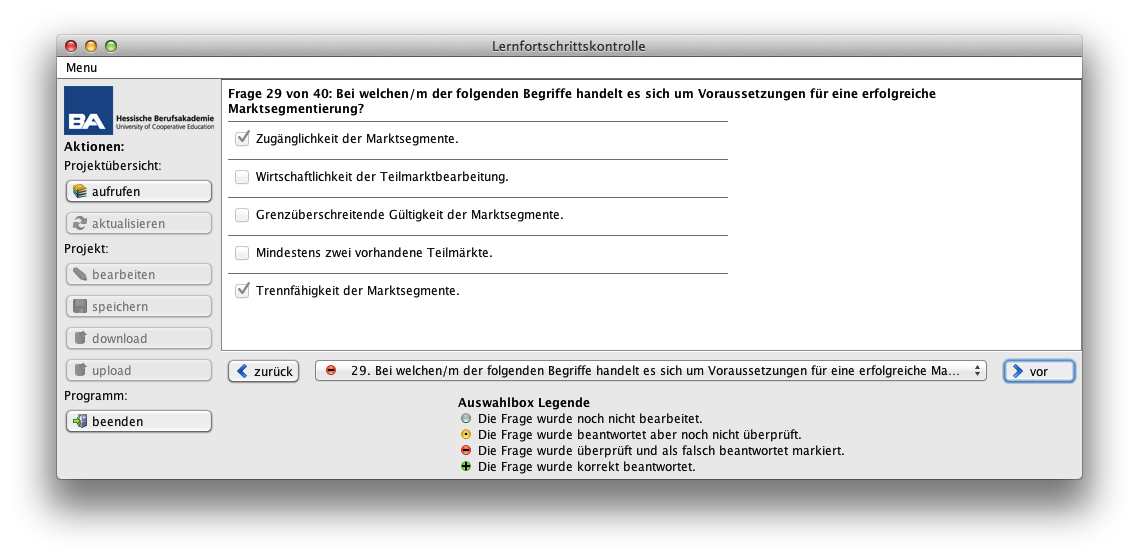 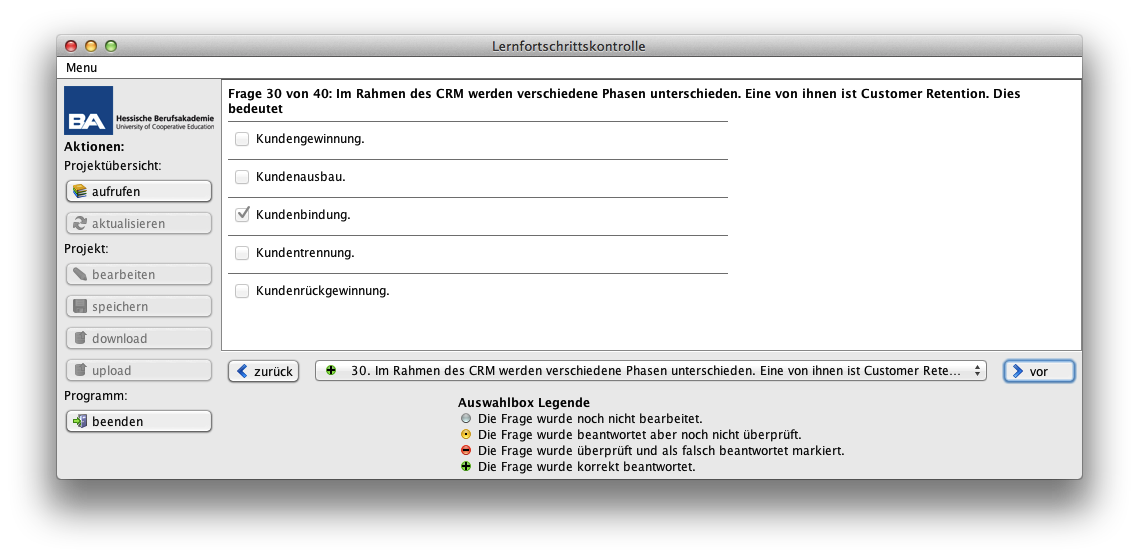 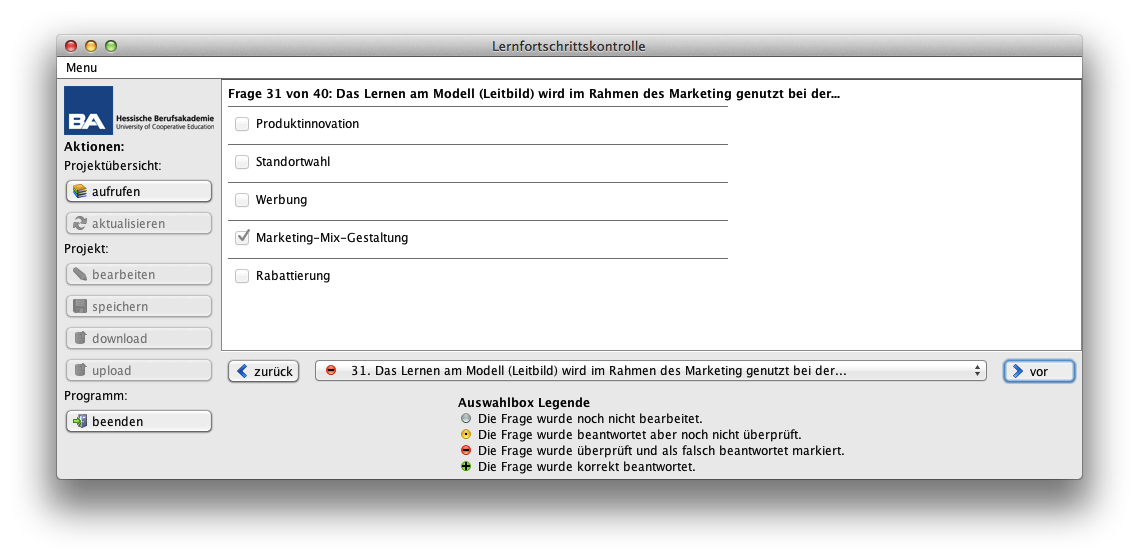 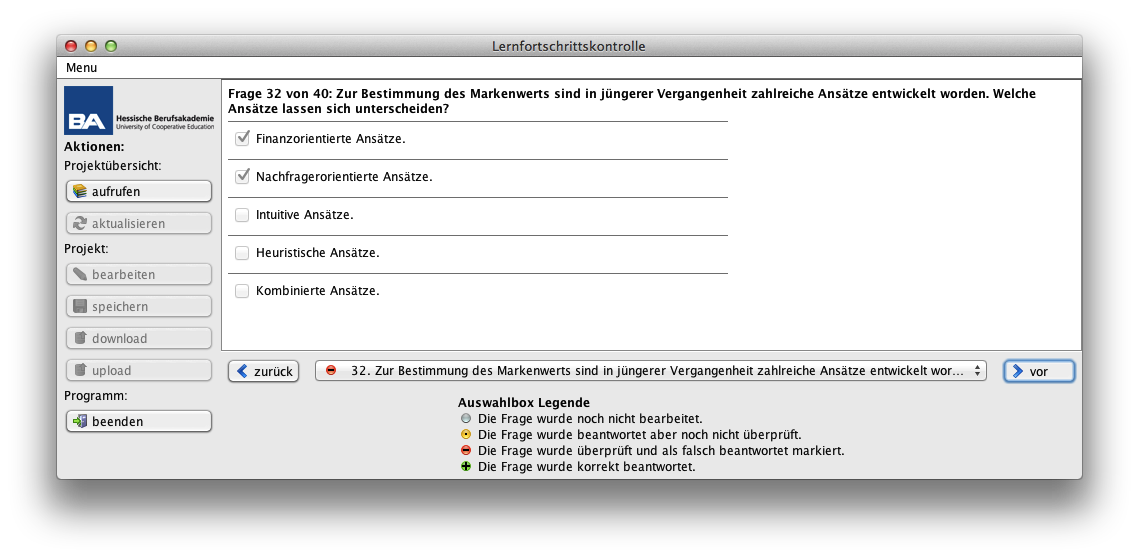 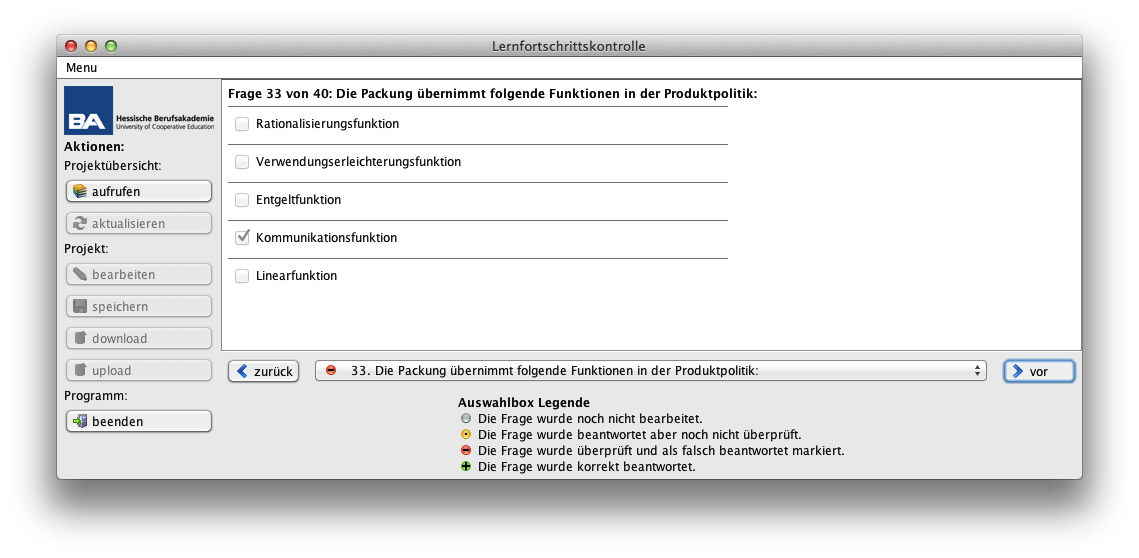 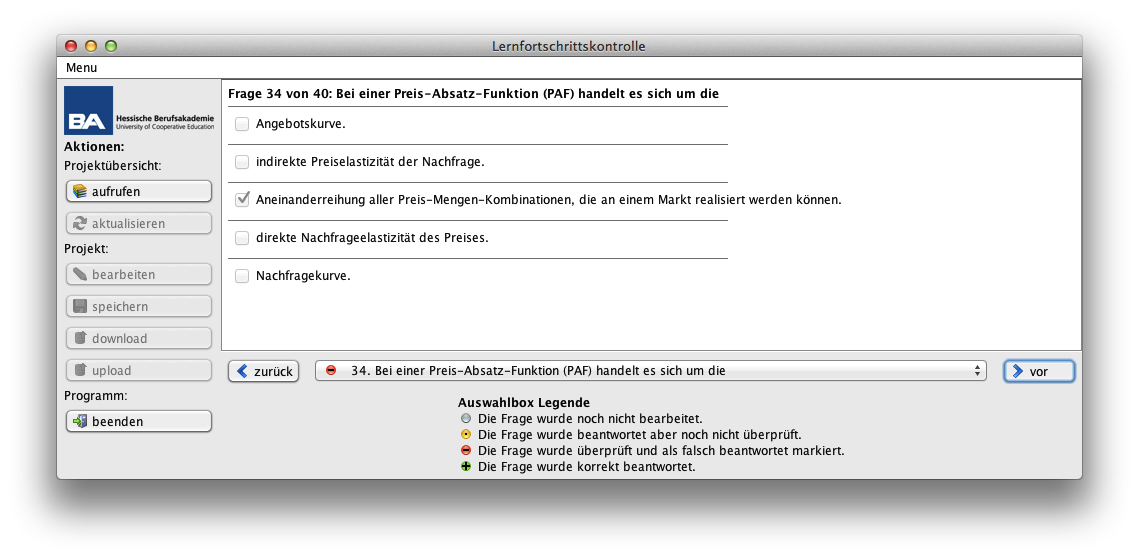 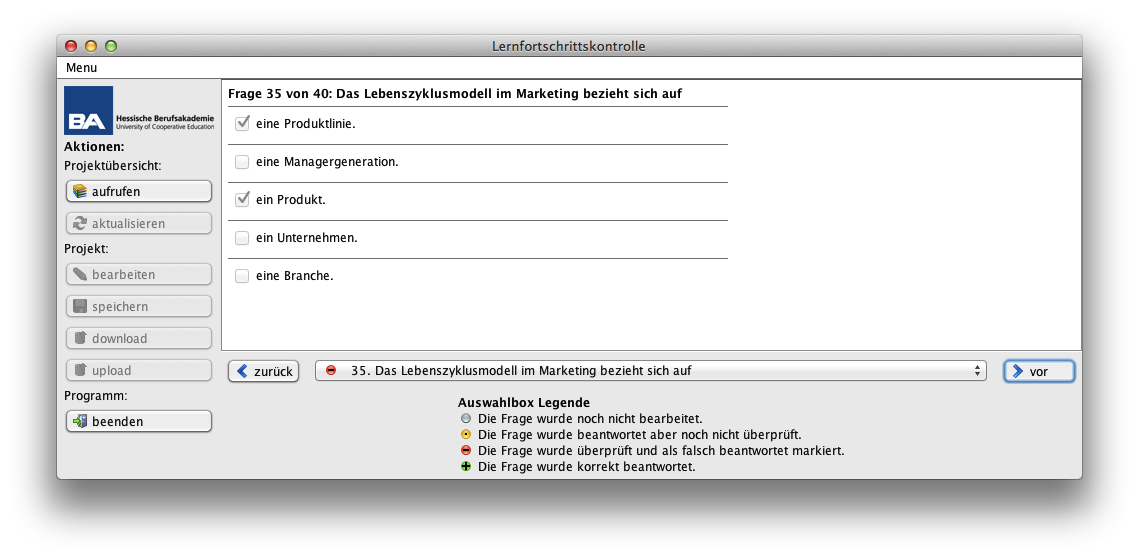 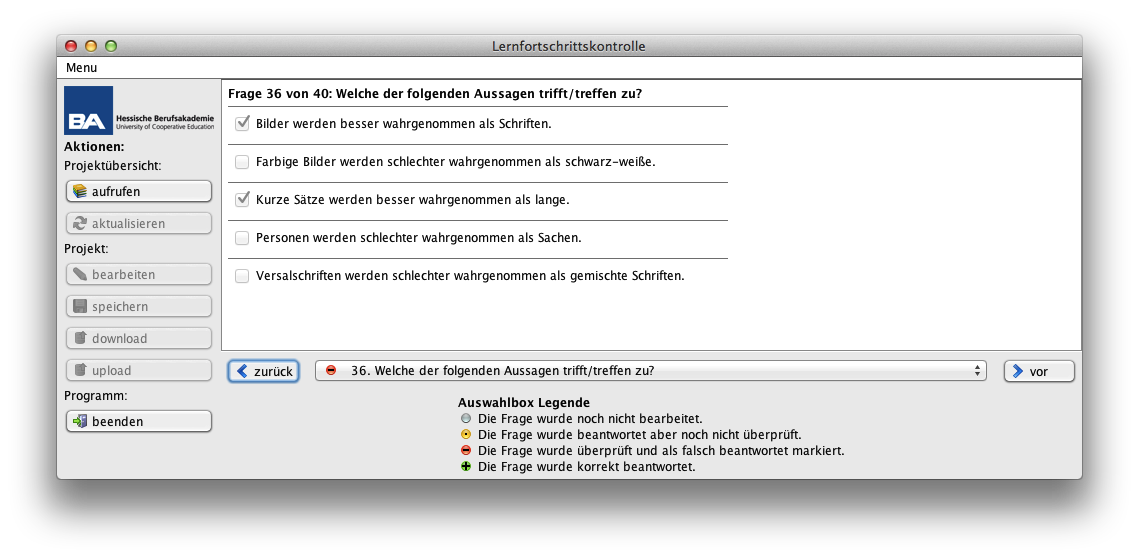 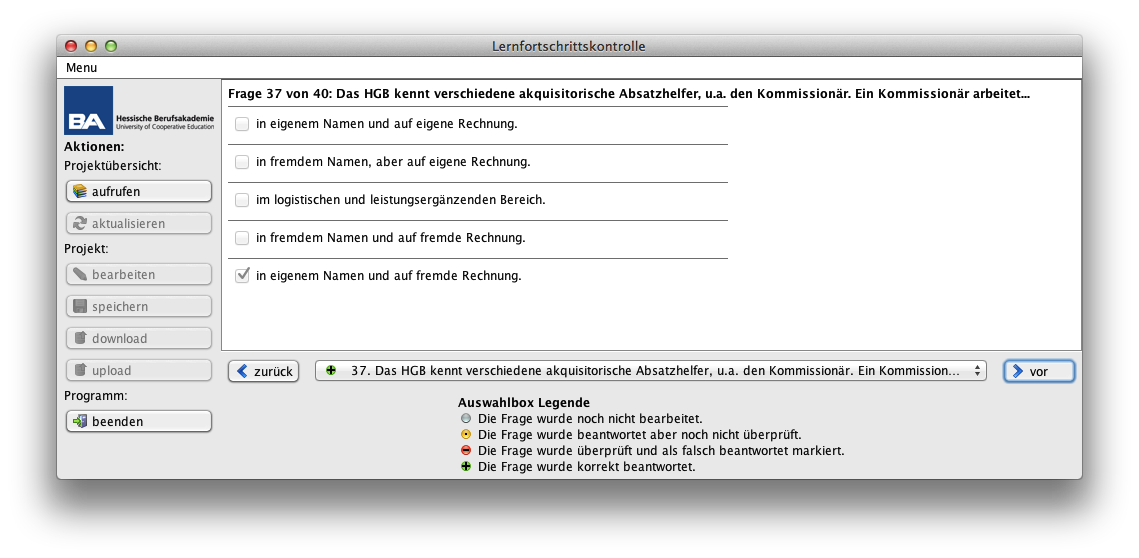 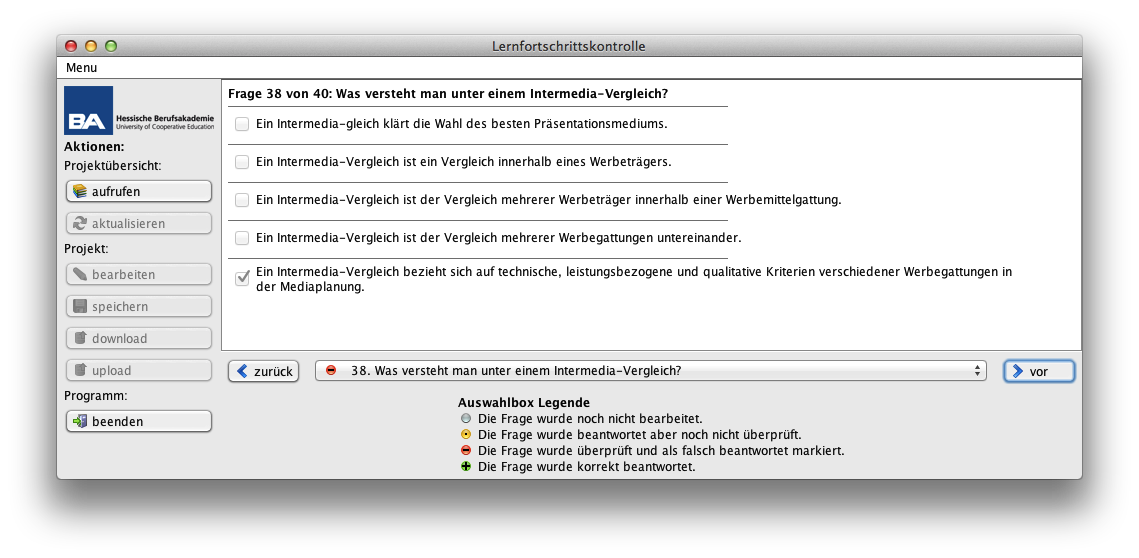 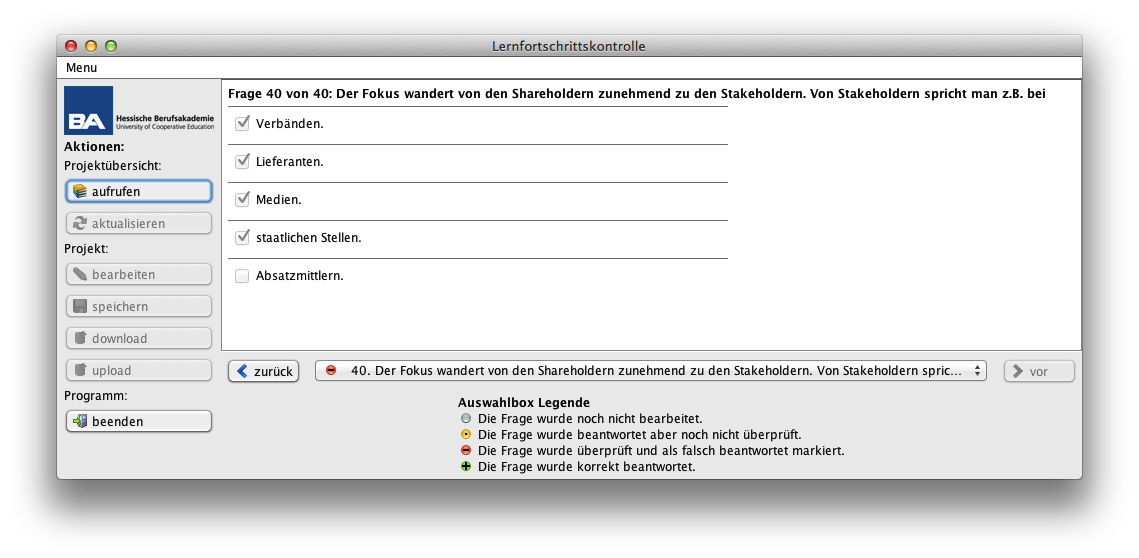 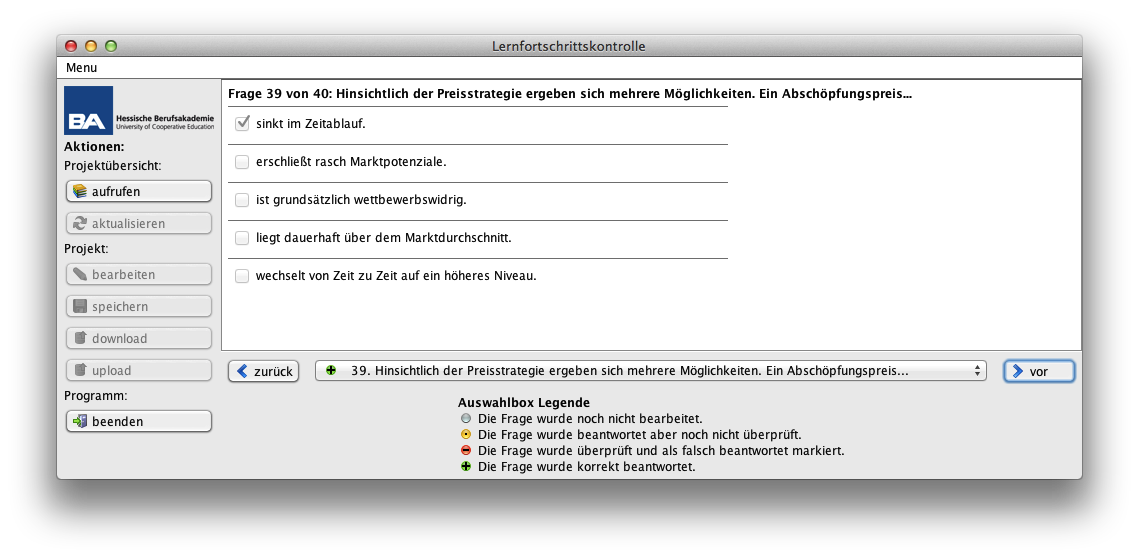 